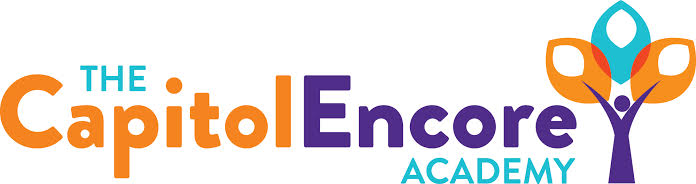 “Learning the Art of Success Every day!”ENCORE ACADEMY BOARD OF DIRECTORSMission StatementThe Capitol Encore Academy will develop artists who inspire others with principles of design and artful thinking through the integration of academic excellence, virtuous character and disciplined artistry.MinutesRegular Meeting – August 15, 20225:15 PM Location – The Capitol Encore Academy126 Hay StreetFayetteville, NC 28301Call to Order		By: Wendy H.		At: 5:15pmRoll Call			R. Poole	-	Absent						J. Fiebig	-	Present						W. Hustwit	-	Present				U. Taylor	-	Absent				R. Serna	-	PresentNon Board Members	Gerard FallsContributing		Joe Salisbury				Will KneerConflict of Interest	Inquiry of any potential COI - NonePledge of AllegianceApproval of Agenda	Motion to approve the agenda with amendments by R. Serrna, seconded by J. Fiebig.	Y-3	N-0	Motion CarriesConsent Items	Motion to approve the minutes from the June 20, 2022 Regular Board Meeting by R. J. Fiebig, seconded by R. Serna.	Y-3	N-0	Motion CarriesAdministration Report	Staffing update-  7th & 8th grade math and EC teacher positions still need to be filled.  Presented proposed new hires.	Enrollment- 727 in Powerschool, 581 new applications (highest number the school has ever had).	Presented summary of course descriptions.Discussion Items 	Discussed proposed changes to staff handbook which include dress code and parent pick up/drop off amendments.	Discussed the Community Thrives grant which TCEA raised the qualifying amount for.Action Items	Motion to approve changes to the staff and student handbook by J. Fiebig, supported by R. Serna.	Y – 3		N – 0	Motion carries	Motion to approve New Hires by J. Fiebig, supported by R. Serna.	Y – 3		N – 0	Motion carriesCall to the Public	NoneAnnouncements	The next Board of Director’s meeting will be held on September 19th, 2022 at 5:15 pm.      	Adjournment	Motion By: 	W. Hustwit Seconded By: J. Fiebig Time: 5:57pm